My ViewsName:						               Date:     ______________________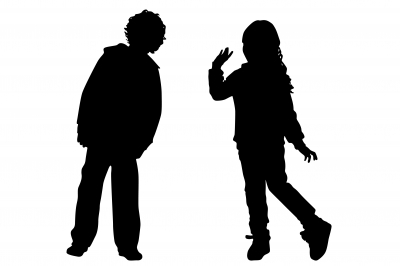 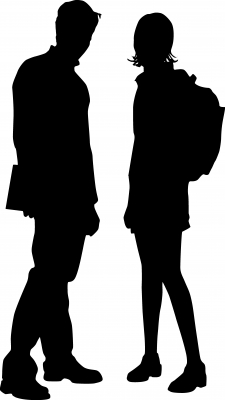 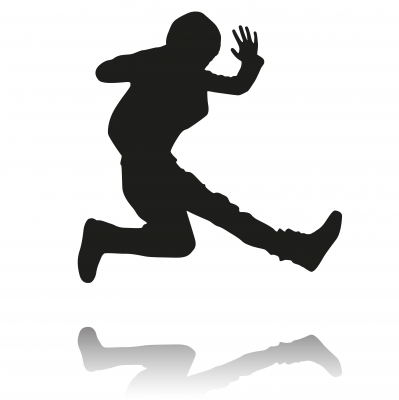 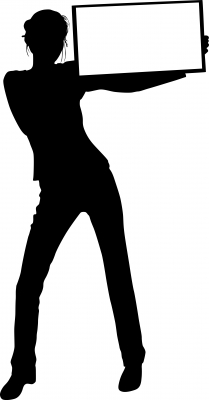 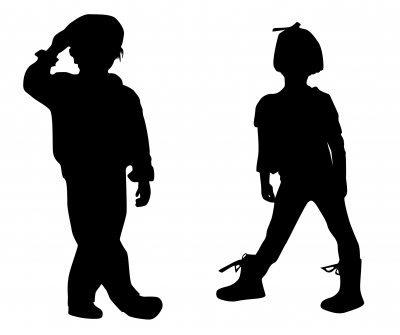 I would like this person 				____________________ to share my views at my TAC meeting which is being held on 				_______